             ҠАРАР                                                                   РЕШЕНИЕ          15 ноябрь 2021 й.                                 № 108                       15 ноября 2021 г.«Об установлении земельного налога на территории сельского поселения Инзерский сельсовет муниципального района Белорецкий район Республики Башкортостан»         В соответствии с Федеральным  законом от 6 октября 2003 года №131-ФЗ «Об общих принципах организации местного самоуправления в Российской Федерации», Налоговым кодексом  Российской Федерации, руководствуясь пунктом 2 части 1 статьи 3 Устава сельского поселения Инзерский сельсовет  муниципального района Белорецкий район Республики Башкортостан Совет сельского поселения Инзерский сельсовет  муниципального района Белорецкий район Республики Башкортостан  р е ш и л:         1.Внести в решение Совета сельского поселения Инзерский сельсовет муниципального района Белорецкий район Республики Башкортостан от «28» ноября 2019 года №224 «Об установлении земельного налога на территории сельского поселения Инзерский сельсовет муниципального района Белорецкий район Республики Башкортостан» следующие изменения:        1.1. исключить из пункта 3 подпункт 2. Подпункт 3 считать соответственно подпунктом 2 и далее нумерацию подпунктов по порядку;       1.2. пункт 4.3 изложить в новой редакции: «налогоплательщиками-организациями уплачивается по итогам налогового периода не позднее 1 марта года, следующего за истекшим налоговым периодом, сумма  земельного налога, определяемая как разница между суммой налога, исчисленная по ставкам, предусмотренным пунктом 2 и суммами подлежащих уплате в течение налогового периода авансовых платежей по налогу.          2. Настоящее решение вступает в силу не ранее чем по истечении одного  месяца со дня его официального опубликования и не ранее 1 января 2022 года.          3. Настоящее решение опубликовать на официальном сайте, информационном стенде.             4. Контроль за исполнением настоящего решения возложить на комиссию Совета по бюджету, финансам, налогам и вопросам собственности.   Глава сельского поселения                                                               А.В. КучербаеваБАШҠОРТОСТАН РЕСПУБЛИКАЋЫБЕЛОРЕТ РАЙОНЫмуниципаль районЫНЫңИНЙәР АУЫЛ СОВЕТЫАУЫЛ БИЛәМәһЕСОВЕТЫ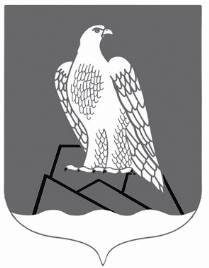 СОВЕТСЕЛЬСКОГО ПОСЕЛЕНИЯИНЗЕРСКИЙ СЕЛЬСОВЕТ Муниципального района Белорецкий район РЕСПУБЛИКИ БАШКОРТОСТАН